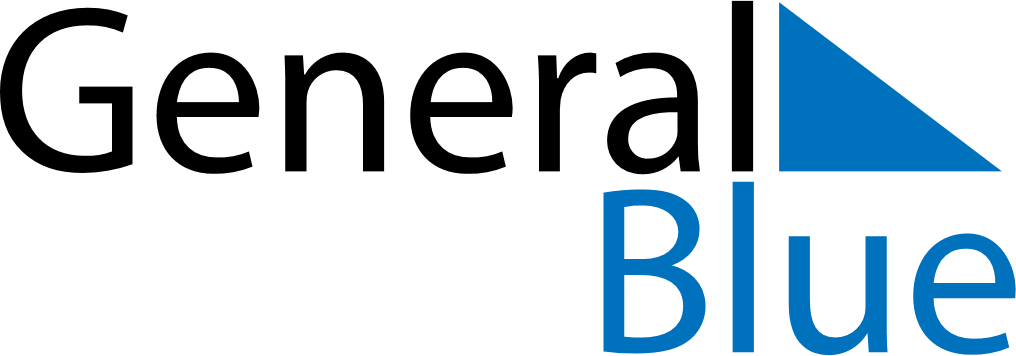 December 1688December 1688December 1688December 1688December 1688SundayMondayTuesdayWednesdayThursdayFridaySaturday12345678910111213141516171819202122232425262728293031